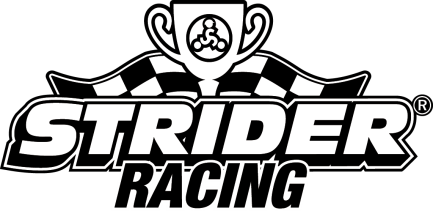 Регистрация участников соревнованийРегистрация участников соревнованийРегистрация участников соревнованийРегистрация участников соревнованийРегистрация участников соревнованийРегистрация участников соревнованийРегистрация участников соревнованийФИО взрослогоФИО взрослогоТелефонe-mailУчастники 
(дети)Участники 
(дети)1) ФИОвозрастУчастники 
(дети)Участники 
(дети)2) ФИОвозрастУчастники 
(дети)Участники 
(дети)3) ФИОвозрастЯ подтверждаю, что сопровождаемые мной дети не имеют  медицинских и иных противопоказаний к участию в спортивном мероприятии. Я несу полную ответственность за жизнь и здоровье указанных участников соревнований.Я подтверждаю, что сопровождаемые мной дети не имеют  медицинских и иных противопоказаний к участию в спортивном мероприятии. Я несу полную ответственность за жизнь и здоровье указанных участников соревнований.Я подтверждаю, что сопровождаемые мной дети не имеют  медицинских и иных противопоказаний к участию в спортивном мероприятии. Я несу полную ответственность за жизнь и здоровье указанных участников соревнований.Я подтверждаю, что сопровождаемые мной дети не имеют  медицинских и иных противопоказаний к участию в спортивном мероприятии. Я несу полную ответственность за жизнь и здоровье указанных участников соревнований.Я подтверждаю, что сопровождаемые мной дети не имеют  медицинских и иных противопоказаний к участию в спортивном мероприятии. Я несу полную ответственность за жизнь и здоровье указанных участников соревнований.Я подтверждаю, что сопровождаемые мной дети не имеют  медицинских и иных противопоказаний к участию в спортивном мероприятии. Я несу полную ответственность за жизнь и здоровье указанных участников соревнований.Я подтверждаю, что сопровождаемые мной дети не имеют  медицинских и иных противопоказаний к участию в спортивном мероприятии. Я несу полную ответственность за жизнь и здоровье указанных участников соревнований.Я подтверждаю, что сопровождаемые мной дети не имеют  медицинских и иных противопоказаний к участию в спортивном мероприятии. Я несу полную ответственность за жизнь и здоровье указанных участников соревнований.Я подтверждаю, что сопровождаемые мной дети не имеют  медицинских и иных противопоказаний к участию в спортивном мероприятии. Я несу полную ответственность за жизнь и здоровье указанных участников соревнований.ДатаДатаДатаподпись